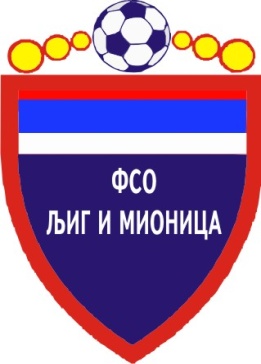 ТАБЕЛАМЕЂУОПШТИНСКЕ ФУДБАЛСКЕ ЛИГЕ ''ЗАПАД''-  Пролећни део првенства такмичарске 2014/2015. године -1.ИСКРА1311113912+2734 2.РИБНИКАР12921307+2329 3.ПОЛЕТ139223214+1829 4.МИЛЕНКО ПАВЛОВИЋ136342414+1021 5.РАЈАЦ135352719+818 6.ЛИПЉЕ136073134-318 7.ЈАДАР 2013135261917+217 8. КОЛУБАРА 2134271625-914 9.БОРАЦ13427928-191410.ГРАДАЦ 85134181639-231311.КОМАНИЦЕ133191533 -181012.БЕЛОШЕВАЦ1211101733-164